National Federation of the Blind of IdahoDana Ard, President1320 E. WashingtonBoise, ID 83712(208) 345-3906president@nfbidaho.org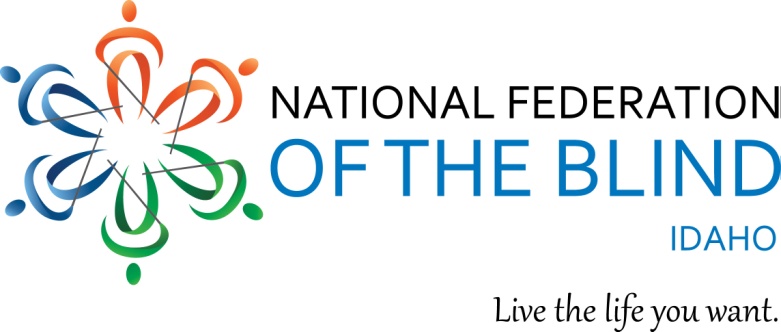 2019 NFBI State Convention AgendaMarch 21-23, 2019Holiday Inn 2970 West Elder Street, Boise IDPhone 208-344-7444“Raising Expectations Now and For a Lifetime”Our NFB National Representative is Julie Deden, Director, NFB Colorado Center. Registration will be open: Thursday 6:30 – 7:30 pm, Friday, 7:45 – 8:15 am Saturday, 7:45 – 8:15 am.Hospitality will be in Room:  331 Friday 12:00 – 7:00, Saturday 12:00 – 2:00Childcare will be in Room:  431 with Angie Bradley.Aira Site Access NetworkFree Aira Site Access at National Federation of the Blind of Idaho State ConventionThe National Federation of the Blind has partnered with Aira to provide free Aira site access to NFB members during our 2018 state convention. Aira subscribers or Explorers can use the service at our convention for free without having minutes deducted from their plan. It will automatically be set up at our convention hotel. Aira allows blind individuals to connect to a live agent through a mobile app or wearable glasses to get real-time visual information or assistance. Learn more about Aira and special pricing available for NFB members https://go.aira.io/nfb.How It WorksWhen Aira users enter the convention hotel, referred to as the site-access location by Aira, their phones will receive a notification letting them know that the space is part of the Aira Site Access Network. When they speak with their agent, he or she will inform them that they are then covered by the network and their minutes will not be charged.GPS must be enabled for users to participate in site access and receive free minutes. When they leave or enter convention areas that are covered by the Site Access Network, they will be informed by the Aira agent. To learn more about Aira and the special plan for NFB members, visit https://go.aira.io/nfb.Holiday Inn and Holiday Inn Express Layout     You will be going north through automatic doors to enter either hotel with the check in desks to the right side in both lobbies.  To get to the elevators in the Holliday Inn go past the check in desk and past the 1st hallway to the right.  Continue until the restaurant/bar is on your left.  At that point the elevators are on the right side of a short hallway to the right.  In both buildings the ice machines are near the elevators.     To get to the Holliday Inn Express go past the hallway to the elevators and continue north down the hallway to a single exit door and out of the building.  Turn right and go along a walkway beside the parking lot until you find a walkway that goes left or right.  Turn left (you will be going north) and soon down a slight ramp and across the asphalt parking lot to the Holliday Inn Express entry.  The entry is under a covered driveway.  The surface under the cover is a different surface than the main driveway/parking lot.      From the Holliday Inn Express check in desk turn left and continue across the lobby to a hallway to the left.  Take this hall and very soon the Nez Pierce room is on the left and elevators are to the right down another shorter hallway.  If you go past the elevators you will find an exit door.     To reach rooms 331 or 431 in the Holliday Inn turn left off the elevator and left down a hallway that widens out.  Stay to the right and go right down a short hallway to the end door.  That is 331 or 431 where the hospitality room or child care is located.     To get back to the Holliday Inn from the Express go south past the check in desk (which will be on your left) and out the front doors. Cross under the covered entry and continue south across the parking lot.  Look for a slight ramp up with curbs on either side.  Once on this ramp look for the sidewalk going right and take it.  Continue past a wide area to the left and look for the next walkway to the left.  This goes south to the same door you came through to get out of the Holliday Inn.  There is a button on the right of the doorway with a button.  Press this and front desk will unlock the door.  You should hear the click or buzz when it unlocks.  Go in and continue south to the elevators and main lobby.     To get to the Sawtooth Meeting room in the Holliday Inn from the elevators go left and left past the bar/restaurant and look for a hall that goes to the left.  You will go past the snack machine room on your right.  You will pass the rest rooms on the right and the next doors to the right go into the Sawtooth room.     If you smoke or need a relief area for a dog guide go past the Sawtooth room and out the door at the end of that hallway.  On the left you will find a tall slender post with cigarette butt disposal and just past that a trash can on the left.  Just past the trash can you will find bags for doggie waste on a post on the left.  There are grassy areas to the left and right as you face the building.Thursday, March 21, 20186:30-7:30 	Registration, 	Sawtooth Room7:30-9:00 	Reception Hosted by Treasure Valley Chapter National Federation of the Blind of Idaho, and Hospitality Committee. Meet up with old friends, make new friends, and get to know our National Representative, Julie Deden.Hospitality Room7:30-9:00	Vendors displays open, Holiday Inn Lobby 9:15 	Resolutions Committee, Joe Thompson; President Palouse Empire Chapter, Chair. This is an open meeting. Come and learn how the policies of NFBI are made. Sawtooth RoomNFB PledgeI pledge to participate actively in the efforts of the National Federation of the Blind to achieve equality, opportunity, and security for the blind; to support the policies and programs of the Federation and to abide by its Constitution.Friday March 22, 2019General Session, Sawtooth Room7:00-8:15 Scholarship Breakfast; Scholarship Committee and WinnersHoliday Inn Restaurant7:45-8:15 Registration 		Sawtooth Room8:00-8:30 Quick Fit: Join the students in a physical activity to get your body and mind moving and ready for the day, 	     Nez Perce Room, Holiday Inn Express8:30		Call to Order, Dana Ard, President, Invocation, Pledge8:40		Welcome and Opening Remarks, Muffy Davis, District 26 House of Representatives9:00		Adjustment to Blindness: It’s Not for Sissies, How the Federation Can Help, Larry Sebranek, K’Lynn Hand, Dan Burke9:30		Exciting Developments in the Education of Blind Children in Idaho, Brian Darcy, Administrator IESDB.10:00		Attending the National Federation of the Blind Leadership Seminar, Erin Olsen10:15		Report: Idaho Commission for the Blind and Visually Impaired, Beth Cunningham, Administrator, Nancy Wise, Independent Living Coordinator10:45		Maximizing the Federation Experience for people with sight and Hearing Loss, Frank Skogsberg, Sue Sebranek11:05		Music for All, Jerry Simons, Arbecy Music 11:30		What’s New at Talking Book Services, Sue Walker, Library Consultant11:50		Resolutions and Reports12:00		Lunch12:00-4:00	Blindness Products and Services Expo, 	     	Holiday Inn lobby2:00-5:00	Family Recreation and Discovery Workshop, Children Nez Perce room, Holiday Inn Express, Parents 				Lemhi Room Holiday Inn Express3:00		Celebrating our Membership in the National Federation of the Blind, Sawtooth Room: Come and learn about the new national membership initiative and receive your membership coin; Hear why members joined and what they give to the organization: Learn about how the White Cane letter will be used in our state, and more.4:00 		Idaho Gems 5:30-7:00	Board Dinner; Open to all, 					Sawtooth Room (Board dinners must have been purchased in advance in order to have a meal)7:30-9:30	Friday Evening Activities;Meet and Learn About Brenden Patrick, blind artist 			Sawtooth RoomCreate music with Jerry Simons using his Arbecy system, 	Nez Perce Room, Holiday Inn Express10:00		Bring your musical instruments and enjoy an informal jam session. Listeners are welcome; 									Sawtooth RoomSaturday, March 23, 2019General Session 8:00-8:30	Quick Fit: Join the students in a physical activity to get your body and mind moving and ready for the day, 	      		Nez Perce Room, Holiday Inn Express9:00 		Call to Order, Dana Ard, invocation, One Minute Message, announcements 9:05 		Transitioning from Youth to Adulthood: Statewide and National programs for high school students, Alison Steven, Amelia Palmer, Nicole Hill, Julie Deden9:35 		We Made the Grade: Selecting a College, Deciding a Major, and What we have learned about ourselves, Amelia Palmer, Nicole Hill, Seth Lowman, Matthew Turner10:00		National Report, Julie Deden10:40 		We’re in the Workforce, Bailie Welton, Management Assistant Idaho Commission for the Blind and Visually Impaired, Matthew Turner, Hewlett Packard Summer intern, Leslie Mora, AIRA Corporation, Arianah Ruzovich, Business Enterprise Program Specialist 11:05 		Following Opportunity Through the Federation Family Shelley Coppel11:25 		Children’s Workshop Presents11:50		Reports and Resolutions12:00 		Lunch1:30 		Quick Fit: Join the students in a physical activity to get your body and mind moving and ready for the day, 	      		Nez Perce Room, Holiday Inn Express2:00 		State Report, Dana Ard, President National Federation of the Blind of Idaho2:30 		Serving the Blind in Idaho and Around the World, Donald Winiecki3:00 		Business Meeting, including: minutes of 2018 business meeting, treasurer’s report, nominating committee report and elections, election of delegate and alternate delegate to national convention, reports, resolutions and new business.4:00 		“You Can Do It” Marcie Chapman5:00 		Afternoon AdjournOne-minute messageThe National Federation of the Blind knows that blindness is not the characteristic that defines you or your future. Every day we raise the expectations of blind people, because low expectations create obstacles between blind people and our dreams. You can have the life you want; blindness is not what holds you back.Saturday Evening6:30 Banquet, Sawtooth RoomInvocation: Mike GibsonMistress of Ceremonies: Susan Bradley, President NFB Treasure Valley ChapterBanquet Address:  Julie DeedenAuction and door prizes will occur throughout the banquetSpecial Awards, Dana Ard Scholarship Class:  Mike Gibson, Russell Smith, Co-ChairFunding Our Movement through Preauthorized Contribution Plan PAC Jan GawithBraille-a-Thon AwardsOne-minute messageThe National Federation of the Blind knows that blindness is not the characteristic that defines you or your future. Every day we raise the expectations of blind people, because low expectations create obstacles between blind people and our dreams. You can have the life you want; blindness is not what holds you back.CommitteesConvention Planning Committee:  Sandy Streeter, Chair, Joe Thompson, Alison Steven, Leslie Mora, Mike Gibson, Russell Smith, Frank Skogsberg, Mai NguyenRegistration Committee:  Harry Gawith, Susan Bradley, Erin OlsenAuction/Fundraising Committee: Ramona Walhof, Chair, Jud Cottrell, Sandy Streeter, Vicky and Larry Bateman, Vel Slotten  Hospitality Committee: Sue Brooks, Chair, Shelley Newhouse, Lynn Kneip, Dan Solis, Colleen McFadden Door Prize Committee: Leslie Mora, Chair, Susan Ford, Elsie Dickerson Resolutions Committee: Joe Thompson, Chair, Erin Olsen, Kevin Pirnie, B.J. Stinger, Elsie/Larry DickersonNominating Committee: Vickie Bateman, Chair, Susan Bradley, Mike Gibson Hotel Matters: Larry and Sue Sebranek Scholarship Committee: Mike Gibson and Russell Smith Co-Chairs, Sandy Streeter, Susan Ford, Earl Hoover Sound System and Streaming: Larry Bateman, Kevin Pirnie, Dave Jolley  Communications Committee: Kevin Pirnie, Chair, Al Schneider, Jud Cottrell, Sean Malone, Colleen McFadden Family Recreation and Discovery Workshop Committee: Ramona Walhof, Chair K’Lynn Hand, Alison Steven, Jud Cottrell, Jackie Stallings, Becky Sherman, Mai Nguyen, Paula Achter 